Tourelle centrifuge ERD 18/2 BUnité de conditionnement : 1 pièceGamme: C
Numéro de référence : 0087.0015Fabricant : MAICO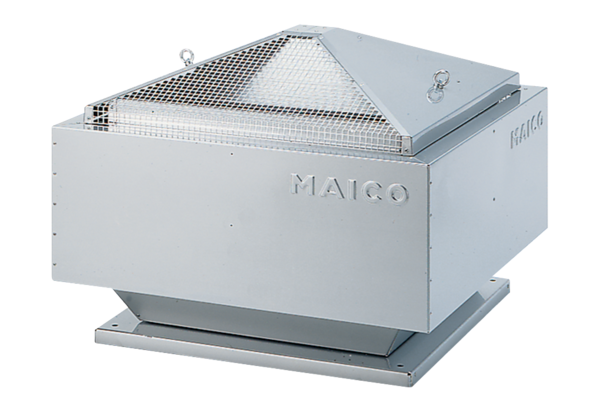 